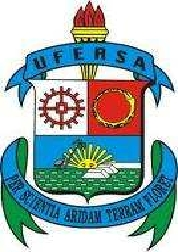 UNIVERSIDADE FEDERAL RURAL DO SEMI-ÁRIDO - UFERSAPRÓ-REITORIA DE EXTENSÃO E CULTURA – PROECFICHA DE INSCRIÇÃO / BOLSISTA PROEXTProjeto PJ107-2019 - Engenharia de Produção CapacitaDADOS PESSOAISDADOS BANCARIOSAnexar os seguintes documentos:Copia do RG e CPFXerox do cartão do banco (a conta não pode ser em nome de terceiro ou conta poupança)Copia da matriculaDECLARAÇÃOEu,    __________________________________________________,    regularmentematriculado  no  curso  __________________________________________,  sob  no____________________,  Campus   ________________,   declaro   que   tenho  disponibilidade de vinte horas semanais para dedicar ao Projeto PJ107-2019 “Engenharia de Produção Capacita e que não possuo nenhuma bolsa de qualquer outro projeto ou programa desta ou de outra Instituição de Ensino Superior.________________, ___ de _______________ de  2021.___________________________________(assinatura do candidato)NOMEFILIAÇAO (MÃE)FILIAÇÃO (PAI)Endereço completo (rua, nº, bairro, CEP)RGCPFTELEFONEEMAILCURSOPERIODOBANCOAGENCIACONTA CORRENTE